Zahtev za naknadu štete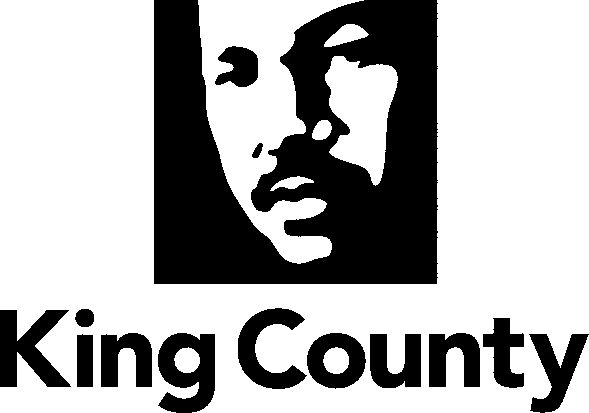 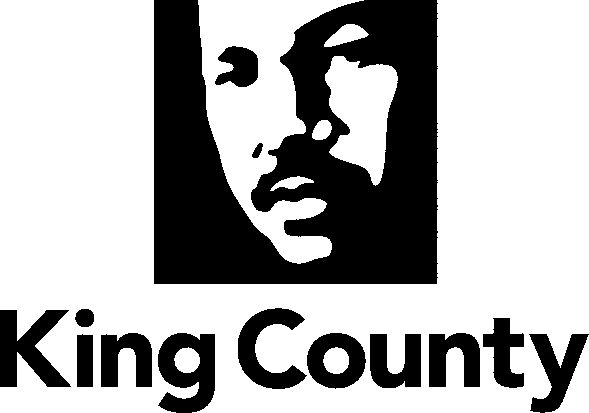 UputstvaPopunite obe strane ovog obrasca. Navedite konkretne detalje o vašoj šteti ili gubitku. Uključite svedoke i prateću dokumentaciju.Informacije i dokumentacija koju ste dostavili podležu zakonima o javnim evidencijama. Nemojte slati osetljive lične ili medicinske evidencije uz vaš obrazac zahteva. Naš istražitelj će tražiti vašu ličnu ili medicinsku evidenciju po potrebi.Popunjen obrazac zahteva morate da potpišete.Popunjen obrazac zahteva možete da dostavite na jedan od sledećih načina:Potpisan, popunjen obrazac zahteva pošaljite e-poštom na fileaclaim@kingcounty.govPotpisan, popunjen obrazac zahteva pošaljite poštom ili dostavite na adresu:King County Office of Risk Management ServicesKing Street Center201 South Jackson Street, Suite 320Seattle, WA 98104Kancelarija za usluge upravljanja rizikom će istražiti vaš zahtev. Naša istraga počinje kada dobijemo vaš obrazac zahteva. Naš istražitelj može da zahteva dodatnu dokumentaciju. Oni će vam dati adresu e-pošte na koju možete da dostavite tu dokumentaciju.Vaš zahtev može da ima jedan od tri ishoda u kojima će King County:Isplatiti novčani iznos.Podneti ili preneti zahtev drugoj odgovornoj strani ili pravnom subjektu.Odbiti zahtev kada ne postoji nijedan dokaz o odgovornosti King County.Ako imate pitanja pozovite kancelariju za usluge upravljanja rizikom na broj 206-263-2250.Informacije o podnosiocu zahtevaŽeljeni jezik: ________________________Ime i prezime podnosioca zahteva: ____________________________________Adresa e-pošte: _____________________________________Željeni telefon: ______________		Alternativni telefon: ______________Datum rođenja: ____ /____ /____Da li vas zastupa advokat?  Da     NeIme i prezime advokata: ____________________________________Adresa e-pošte: _____________________________________Telefon: ______________Informacije o incidentuDatum incidenta: ____ /____ /____      Vreme incidenta: ____:____   pre podne     popodne Gde se desio incident? ______________________________________________________Ime ulice ili puta: __________________  	 Najbliža raskrsnica: ___________________Opišite šta se desilo (dodajte još stranica prema potrebi). __________________________________________________________________________________________________________________________________________________________________________________________________________________________________________________________________________Da li ste bili povređeni?  Da     NeOpišite sve štete ili povrede. _____________________________________________________________________________________________________________________________________Kako je King County bio uključen? __________________________________________________Svedoci i ostali uključeni:Da li je vaše vozilo bilo uključeno ili oštećeno?  Da     NeRegistarska tablica: ____________   Marka: ____________   Model: ____________   
Godina: ______	Ime i vlasnika: ________________________Osiguravajuća kompanija: ________________________Broj polise osiguranja: ________________________Broj zahteva za osiguranje: ________________________Da li je bio uključen autobus Metro Transit ili drugo vozilo King County?  Da     NeRuta: ___________    Broj vozila: ___________    Registarska tablica: ____________Ja sam bio/la: 	 Putnik u autobusu    	 Vozač drugog vozila	 Pešak     Putnik u drugom vozilu      	 Vlasnik drugog vozila	 BiciklistaZahteva nadoknadu štete u iznosu od ______________ USD.Izjavljujem pod pretnjom kazne za krivokletstvo prema zakonima Države Vašington da je prethodno navedeno tačno i ispravno.Poštanska adresa:Ulica i broj  -  Grad  -  Država  -  Poštanski brojUlica i broj  -  Grad  -  Država  -  Poštanski brojUlica i broj  -  Grad  -  Država  -  Poštanski brojUlica i broj  -  Grad  -  Država  -  Poštanski brojPoštanska adresa:Ulica i broj  -  Grad  -  Država  -  Poštanski brojUlica i broj  -  Grad  -  Država  -  Poštanski brojUlica i broj  -  Grad  -  Država  -  Poštanski brojUlica i broj  -  Grad  -  Država  -  Poštanski brojIme i prezime -  Telefon/e-pošta  -  Kako je ova osoba bila uključena?Ime i prezime -  Telefon/e-pošta  -  Kako je ova osoba bila uključena?Ime i prezime -  Telefon/e-pošta  -  Kako je ova osoba bila uključena?1.2.3.________________________________________________ /____ /_______________PotpisIme i prezime štampanim slovimaDatumGrad i država